z.B. kreatives Schreibenz.B. Bildergeschichtez.B. Warm-up für unterschiedliche Themen (je nach Bildern)Aufgabe	Wähle aus den sechs Abbildungen drei aus. Überlege, wie man die drei Bilder miteinander verbinden könnte. In welcher Art Geschichte könnten die drei Bilder zusammen vorkommen?Vergleiche deine Geschichte mit jemandem, der die gleichen Bilder hat. Besprecht, welche Gemeinsamkeiten und Unterschiede ihr feststellt. Versucht auch Gründe für beides zu finden. (Autorinnenbeispiele in Anlehnung an: Dörte Nielsen & Sarah Thurber, Die Kunst des kreativen Denkens, Berlin 2018, S. 129.)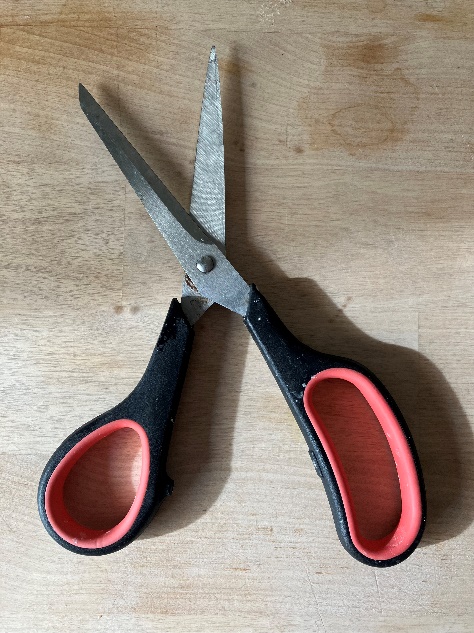 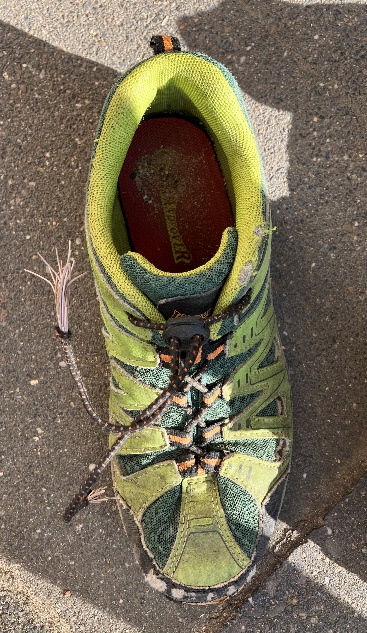 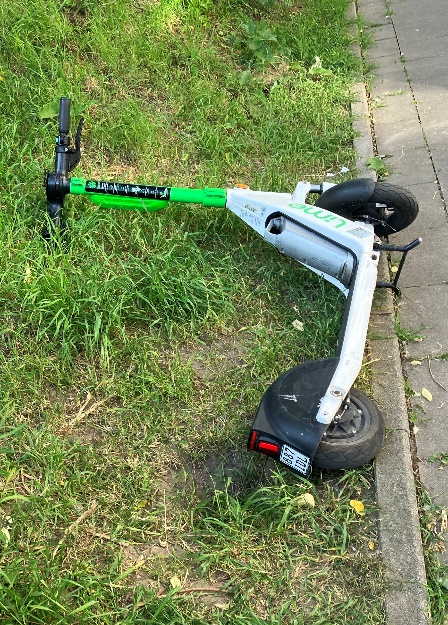 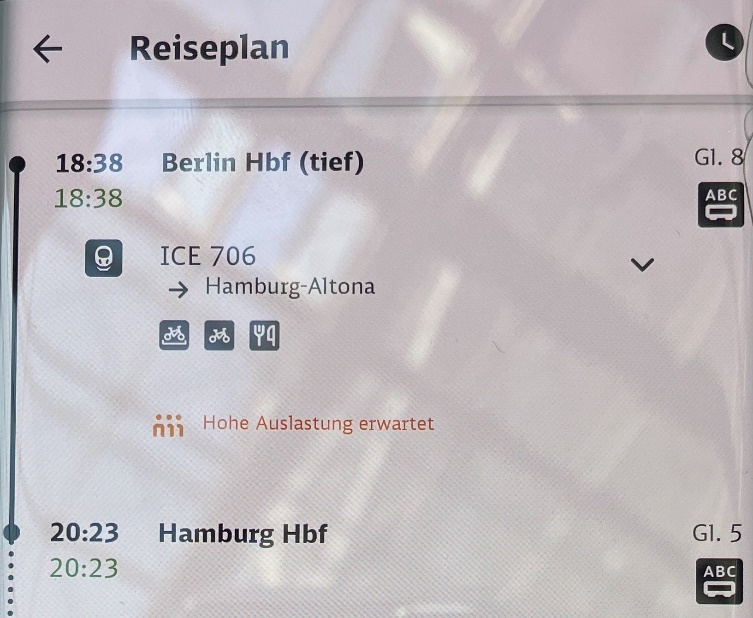 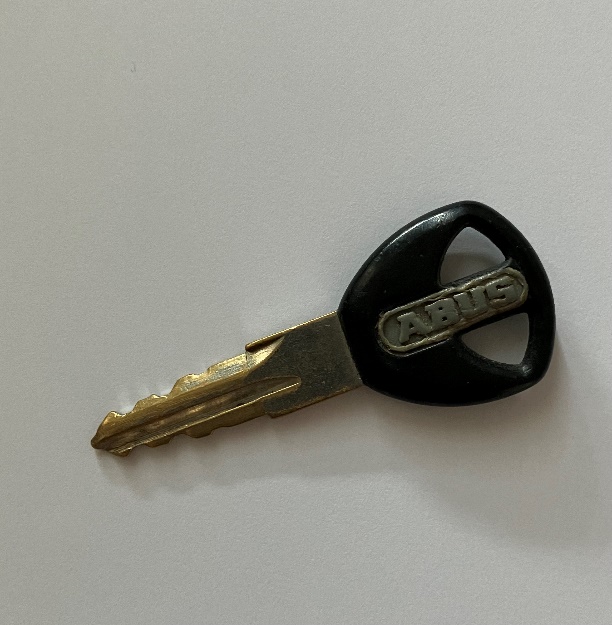 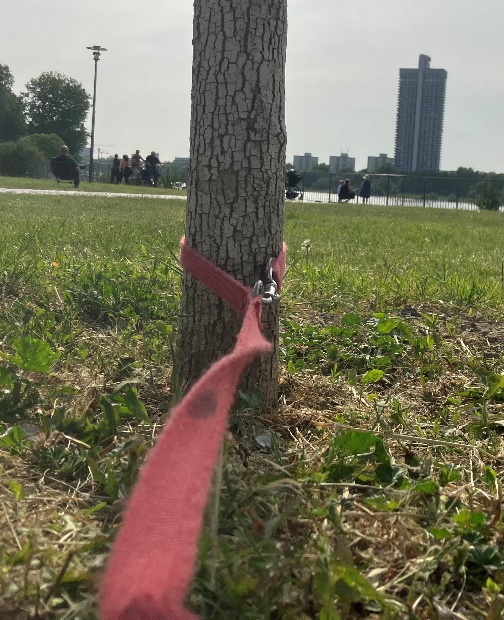 